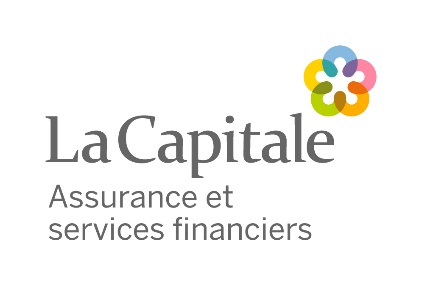 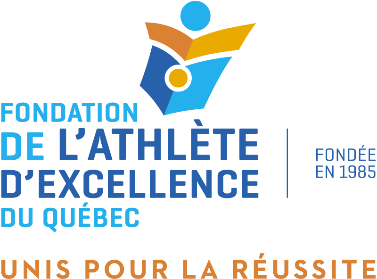 Profils des 22 étudiants et étudiantes-athlètes du Programme de bourses La Capitale Assurances et services financiers 2017 qui se partagent 80 000 $ en boursesSoutien à la réussite académique et sportive Kim Boutin / Patinage de vitesse courte piste16 décembre 1994 - Sherbrooke 	Soutien à la réussite académique et sportive 	4 000 $Championne canadienne au 1 000 m et  au 3 000 m en 2017 Médaillée d’or au 1 500 m à la Coupe du monde 2017 de Dresden, en Allemagne Étudiera en éducation spécialisée au Cégep Marie-Victorin dès cet automneKim est une patineuse passionnée qui adore les défis. Ayant l’objectif de se qualifier pour les Jeux olympiques de PyeongChang, elle travaille sur la gestion de ses émotions surtout dans les moments les plus importants. Une fois ses patins accrochés, Kim espère devenir éducatrice spécialisée. Frédéricke Duchaine / Ski acrobatique - Sauts16 janvier 2001- Lac-Beauport Soutien à la réussite académique et sportive 	2 000 $Médaillée d’argent au Championnat canadien senior 2017 5e au à la Coupe NorAm de Lake Placid 2017 Étudie en 4e secondaire à l’École de la Seigneurie Frédéricke est une sauteuse ayant un sens de l’orientation avancé et une bonne maîtrise de son corps dans les airs. Elle se concentre à mieux évaluer et mieux s’adapter aux changements de lieu d’entraînements, une situation qu’elle gère souvent lors d’une saison de compétition. À court terme, elle souhaite introduire un nouveau saut l’hiver prochain afin de se tailler une place au sein de l’équipe nationale senior. Plus tard, Frédéricke s’intéresse au domaine de la santé.  Samuel Girard / Patinage de vitesse courte piste 26 juin 1996 - Ferland-et-BoilleauSoutien à la réussite académique et sportive 	4 000 $ Médaillé d’argent au 1 500 m au Championnat du monde 2017 à Rotterdam aux Pays-BasMédaillé d’or au 1 500 m à la Coupe du monde de Salt Lake City 2016 Étudie en comptabilité et gestion au Collège de RosemontSamuel est un patineur très stratégique et polyvalent, ce qui lui permet de s’adapter rapidement afin d’atteindre ses objectifs lors de ses courses. Il travaille néanmoins à développer une meilleure gestion de son stress lors des compétitions importantes. À court terme, il souhaite remporter les qualifications olympiques canadiennes afin de représenter le Canada aux Jeux olympiques de 2018. Une fois sa carrière de patineur terminée, Samuel envisage une carrière professionnelle en comptabilité.  Thierry Ferland et Lori-Ann Matte / Patinage artistique en couple 3 août 1997 et 30 juin 1999 - LévisSoutien à la réussite académique et sportive	4 000 $ 9e au Championnat du monde junior 2017 à Taipei, en République de Chine Médaillés d’argent au Championnat canadien junior 2017 Thierry étudie en enseignement préscolaire et primaire à l’Université Laval et Lori-Ann étudie en sciences humaines au Collège de RosemontThierry et Lori-Ann forment un couple qui approche chaque pratique et chaque compétition de manière très analytique et rigoureuse.  Ils travaillent sur le développement de leur force physique ainsi que sur la constance de leurs sauts, dans le but de remporter une médaille lors du prochain Championnat du monde. Plus tard, Thierry souhaite enseigner au niveau primaire tandis que Lori-Ann désire poursuivre ses études en communications ou en psychologie sportive. Collin Lalonde / Basketball en fauteuil roulant 25 février 2000 - Saint-Clet Soutien à la réussite académique et sportive	2 000 $Membre de l’équipe du Québec ayant remporté une médaille d’or au Championnat canadien de l’Est 2016Médaillé d’or au Championnat québécois AA 2016Étudie en 4e secondaire à la Polyvalente de Soulanges Collin est un athlète agile avec son fauteuil, qui est toujours à l’écoute des précieux conseils de ses entraineurs. Ayant l’objectif à long terme de décrocher une place au sein de l’équipe nationale, il travaille à rester positif et à ne jamais abandonner malgré des contre-performances. Une fois sa carrière d’athlète terminée, Collin souhaite poursuivre une carrière en infographie.  Andréanne Langlois / Canoë-kayak de vitesse (kayak)1er avril 1993 - Lac-Beauport	Soutien à la réussite académique et sportive  	4 000 $8e en K-4 500 m aux Jeux olympiques de Rio Médaillée d’or en K-1 200 m à la qualification panaméricaine senior 2016 aux États-UnisÉtudie en soins infirmiers au Cégep de Trois-Rivières  Andréanne est une kayakiste compétitive qui maîtrise les ajustements à sa technique très rapidement. Perfectionniste, sur l’eau, elle travaille à oublier rapidement les contreperformances afin de rester positive et confiante. À court terme elle souhaite remporter plusieurs médailles sur le circuit de la Coupe du monde et, à plus long terme, terminer dans le top-5 lors du Championnat du monde. En ce qui concerne son après-carrière, Andréanne a pour ambition d’être au service de la population en devenant infirmière.Nicolas Nadeau / Patinage artistique30 septembre 1997 - Boisbriand Soutien à la réussite académique et sportive 	4 000 $ 4e au Championnat canadien senior 2017 12e au Championnat du monde junior 2017 à Taipei, en République de Chine.Étudie en sciences de la nature au Collège Lionel-Groulx Nicolas est un patineur qui se démarque par sa puissance et son impulsion, ce qui lui permet de sauter haut et d’avoir ainsi une meilleure maîtrise des triples sauts. Il s’applique présentement à améliorer ses chorégraphies d’un point de vue artistique afin de décrocher une place au sein de l’équipe canadienne senior dès l’an prochain. Dans un avenir rapproché, Nicolas prévoit étudier à l’université dans le domaine de la kinésiologie.Christopher Fiola / Patinage de vitesse longue piste22 septembre 1996 - Montréal (Mercier-Hochelaga-Maisonneuve) Soutien à la réussite académique et sportive 	4 000 $ Médaillé d’argent au départ en masse au Championnat canadien 2017 Médaillé d’argent au 500 m à la Coupe du monde 2016 de Nagano au Japon Étudie en sciences humaines au Cégep-à-distance Christopher est un patineur polyvalent et puissant. À court terme, il vise une participation aux Jeux olympiques de PyeongChang en 2018 et, à plus long terme, monter sur le podium sur le circuit de la Coupe du monde. Une fois ses patins accrochés et son diplôme universitaire en poche, Christopher souhaite poursuivre une carrière professionnelle en communications.Excellence académique Alexandre Corriveau / Plongeon 30 juillet 2000 - TerrebonneExcellence académique 	4 000 $Médaillé d’or à la tour de 10 m au Championnat canadien junior 2016 17e à la tour de 10 m au Championnat du monde junior 2016 Étudie en 5e secondaire à l’École Antoine-de-Saint-Exupéry et maintient une moyenne académique de 80%Alexandre est un plongeur qui se démarque par ses entrées à l’eau et sa capacité à toujours repousser ses limites. Il s’applique toutefois à augmenter le niveau de difficulté de ses sauts ainsi qu’à corriger de faux mouvements lors de ses départs arrière. Une fois sa carrière de plongeur terminée, Alexandre souhaite poursuivre ses études en administration.Fabiola Forteza / Rugby 4 août 1995 - Québec (Beauport)Excellence académique 	4 000 $ Nommée Joueuse par excellence RSEQ universitaire 2016 Nommée au sein de l’équipe d’étoiles U-Sports 2016Membre de l’équipe canadienne senior ayant décroché l’or au World Super Serie 2016 en Utah Récemment diplômée en kinésiologie, elle a maintenu une moyenne académique de 3,87 sur 4,3. Elle entamera bientôt ses études de 2e cycle en nutrition Fabiola est une joueuse rapide et polyvalente qui se démarque par sa capacité d’éviter les plaqueurs. Récemment blessée au genou, elle travaille sur sa confiance et sa force physique afin de revenir au jeu en force dès cet automne. Une fois ses crampons accrochés, Fabiola souhaite poursuivre une carrière en nutrition et promouvoir le sport auprès des prochaines générations d’athlètes de haut niveau.Juliette Parent / Racquetball 16 avril 2002 - Saint-JacquesExcellence académique 	4 000 $Médaillée d’or au Championnat canadien U-14 2016A participé au Championnat du monde junior 2016 au Mexique  Étudie en 3e secondaire au Collège Esther-Blondin et maintient une moyenne académique de 83 % Juliette est une athlète stratégique et techniquement solide. Ayant l’objectif de monter sur le podium au prochain Championnat du monde, elle travaille sur sa gestion de stress ainsi que sur son endurance en compétition. Une fois sa carrière sportive terminée, Juliette a pour ambition d’être au service de la population en devenant pompière ou ambulancière.Emily Routhier / Handball 29 mars 1994 - Marbleton Excellence académique 	4 000 $ Membre de l’équipe canadienne senior A amassé 98 points en 16 matchs en première division de la ligue senior de Handball Québec Ayant récemment complété son baccalauréat en psychologie à l’Université Laval, elle a maintenu une moyenne académique de 3,6 sur 4,3. Elle entamera ses études à la maîstrise en service social dès cet automneEmily est une joueuse possédant un lancer très puissant, mais se démarquant surtout par son leadership au sein de son équipe. Parmi ses objectifs à long terme, elle vise une participation aux prochains Jeux panaméricains. Afin de se tailler une place au sein de l’équipe canadienne qui y participera, elle travaille sur son explosivité et ses changements de direction. Lorsqu’elle aura décroché sa maîtrise, Emily souhaite exercer sa profession de travailleuse sociale auprès des jeunes. Katerine Savard / Natation26 mai 1993 – Québec (Cap-Rouge)	Excellence académique 	4 000 $Médaillée de bronze au 4 x 200 m libre aux Jeux olympiques de Rio 2016 Médaillée d’or au 4 x 200 m libre au Championnat du monde 2016 en petit bassin Étudie en enseignement primaire à l’Université de Montréal et maintient une moyenne académique de 3,8 sur 4,3  Katerine est une nageuse bénéficiant d’une grande souplesse et d’une technique impeccable. Elle travaille sur sa confiance en soi avec l’objectif de monter sur le podium lors du Championnat du monde cet été à Budapest ainsi qu’aux Universiades par la suite. Une fois  son maillot accroché, Katerine souhaite poursuivre une carrière professionnelle en enseignement.Luc Sicard / Tennis de table9 juin 2000 - Trois-Rivières Excellence académique 	4 000 $Médaillé d’or en double au Championnat québécois junior 2016 Médaillé d’or en double au Championnat québécois ouvert 2017 Étudie en 5e secondaire à l’Institut secondaire Keranna et maintient une moyenne académique de 83 % Luc est un pongiste ayant une excellente maîtrise de ses services et de ses revers. Il travaille toutefois sur l’amélioration de son coup droit afin se tailler une place au sein de la délégation québécoise qui participera au prochain Championnat canadien. En ce qui concerne son après-carrière sportive, Luc s’intéresse au domaine de l’informatique. Katherine Stewart-Jones / Ski de fond 5 mai 1995 - Chelsea Excellence académique 	4 000 $ 21e au skiathlon au Championnat du monde U-23 2017 à Soldier Hollow, Utah36e au 10 km classique au Championnat du monde senior 2017 à Lahti, en Finlande Étudie en sciences de l’environnement à l’Université de Lakehead et maintient une moyenne académique de 84%Katherine est une fondeuse mature, très stratégique, qui excelle sous pression. Elle s’applique à améliorer sa technique en style libre afin de se tailler une place au sein de l’équipe canadienne qui participera aux Jeux olympiques de PyeongChang. Une fois son diplôme universitaire en poche, Katherine envisage de travailler en environnement ou en enseignement.Mia Vallée / Plongeon 22 mars 2001 - Beaconsfield Excellence académique 	4 000 $Médaillée d’argent au tremplin de 3 m au Championnat canadien senior 2016Médaillée de bronze au tremplin de 3 m au Grand Prix d’Australie 2016Étudie en 4e secondaire au Collège Sainte-Anne de Lachine et maintient une moyenne académique de 90 % Mia est une plongeuse bénéficiant d’une incroyable force combinée à une amplitude hors du commun, lui permettant de se démarquer avec des sauts très hauts. Parmi ses objectifs à court terme, elle souhaite se qualifier pour le Championnat panaméricain junior cet automne et travaille sur quelques aspects de sa technique ainsi qu’augmenter le niveau de difficulté de son répertoire de plongeons. Bien qu’elle ne soit pas encore arrêtée sur la profession qu’elle exercera plus tard, Mia compte bien trouver un emploi en lien avec sa passion pour la biologie marine. Laurence Vincent-Lapointe / Canoë-kayak de vitesse (canoë)27 mai 1992 - Trois-Rivières	Excellence académique 	4 000 $Médaillée d’or en C-1 200 m aux Essais nationaux 2017 où elle a établi un record du monde non officiel Médaillée d’or en C-1 200 m au Championnat canadien 2016 Étudie en sciences infirmières à l’Université du Québec à Trois-Rivières et maintient une moyenne de 3,42 sur 4,3Laurence est une canoéiste dotée d’une force physique impressionnante lui permettant d’exceller en termes de rapidité et d’explosivité. Ayant l’objectif ultime de participer aux Jeux olympiques de 2020, elle travaille sur la technique de son coup de rame ainsi qu’à maintenir une bonne position dans le bateau. Plus tard, Laurence envisage une carrière dans le domaine de la santé.Sophiane Méthot / Trampoline3 août 1998 - La Prairie Excellence académique 	4 000 $Triple médaillée d’or au Championnat panaméricain 2016 en Colombie Médaillée d’argent à la Coupe du Canada 2017 Étudie en sciences humaines au Collège de Maisonneuve et maintient une moyenne académique de 80%Sophiane est une athlète très précise et constante dans ses mouvements. Ayant l’objectif de participer au Championnat du monde senior cette année, elle travaille à sauter encore plus haut et à améliorer son temps de vol. Une fois sa carrière de trampoliniste terminée, Sophiane envisage un avenir professionnel en architecture.Leadership Félix Poliseno / Waterpolo 30 septembre 1998 - Montréal (Mercier-Hochelaga-Maisonneuve)Leadership                                                                                                                                                     4 000 $Médaillé d’or au Championnat panaméricain junior 2016 à Edmonton Médaillé d’or à l’Omnium international CAMO 2017 Étudie en gestion de commerce au Collège de Rosemont Félix est un poloïste rapide et explosif, qui se démarque surtout par ses prouesses à l’attaque. Il travaille néanmoins à améliorer sa flexibilité afin d’être encore plus menaçant près du filet adverse. Parmi ses objectifs, il vise une place au sein de l’équipe canadienne qui participera au Championnat du monde U-20 cet été. Malgré un horaire très chargé, Félix trouve le temps de transmettre ses connaissances aux prochaines générations de poloïstes. À titre d’entraîneur remplaçant, on peut le retrouver souvent la fin de semaine sur le bord de la piscine en train d’encourager les jeunes athlètes à persévérer dans le sport qui le passionne. Une fois sa carrière de waterpolo terminée, Félix souhaite travailler en gestion. Recrutement universitaireAnne-Marie Comeau / Athlétisme (demi-fond)1er juin 1996 - St-Ferréol-les-Neiges	Recrutement universitaire	3 000 $Médaillée de bronze au cross-country au Championnat québécois senior 2017 Médaillée d’or au 10 km à la Classique de l’Université Laval 2017Anne-Marie est une athlète qui se démarque par sa grande capacité cardio-vasculaire et son endurance à toute épreuve. À court terme, elle souhaite bien s’intégrer au sein de l’équipe de cross-country du Rouge et Or et pour se faire, elle travaille sur sa puissance et sa rapidité dans les montées. Une fois ses espadrilles accrochées, Anne-Marie aimerait oeuvrer dans le domaine des affaires. Dominique Fortin / Soccer 24 août 1997 - Lac-BeauportRecrutement universitaire	3 000 $ Nommée au sein de la 1re équipe d’étoiles collégiale pancanadienne en 2015 et 2016 Nommée Joueuse par excellence du Championnat canadien collégial 2016 Triple médaillée d’or au Championnat canadien collégial de 2014 à 2016 avec les Élans du Cégep GarneauÉtudiera en administration des affaires à l’Université Laval Dominique est une joueuse qui possède une très bonne vision d’ensemble et qui sait anticiper le jeu de ses adversaires. Ayant comme objectif de bien s’intégrer au sein de l’équipe du Rouge et Or dès cet automne, elle travaille à améliorer son jeu défensif lors de la récupération du ballon. Plus tard, Dominique souhaite poursuivre une carrière en finance et en comptabilité.